коррекционных занятий и другие условия, без которых невозможно или затруднено освоение образовательных программ обучающимися с ОВЗ.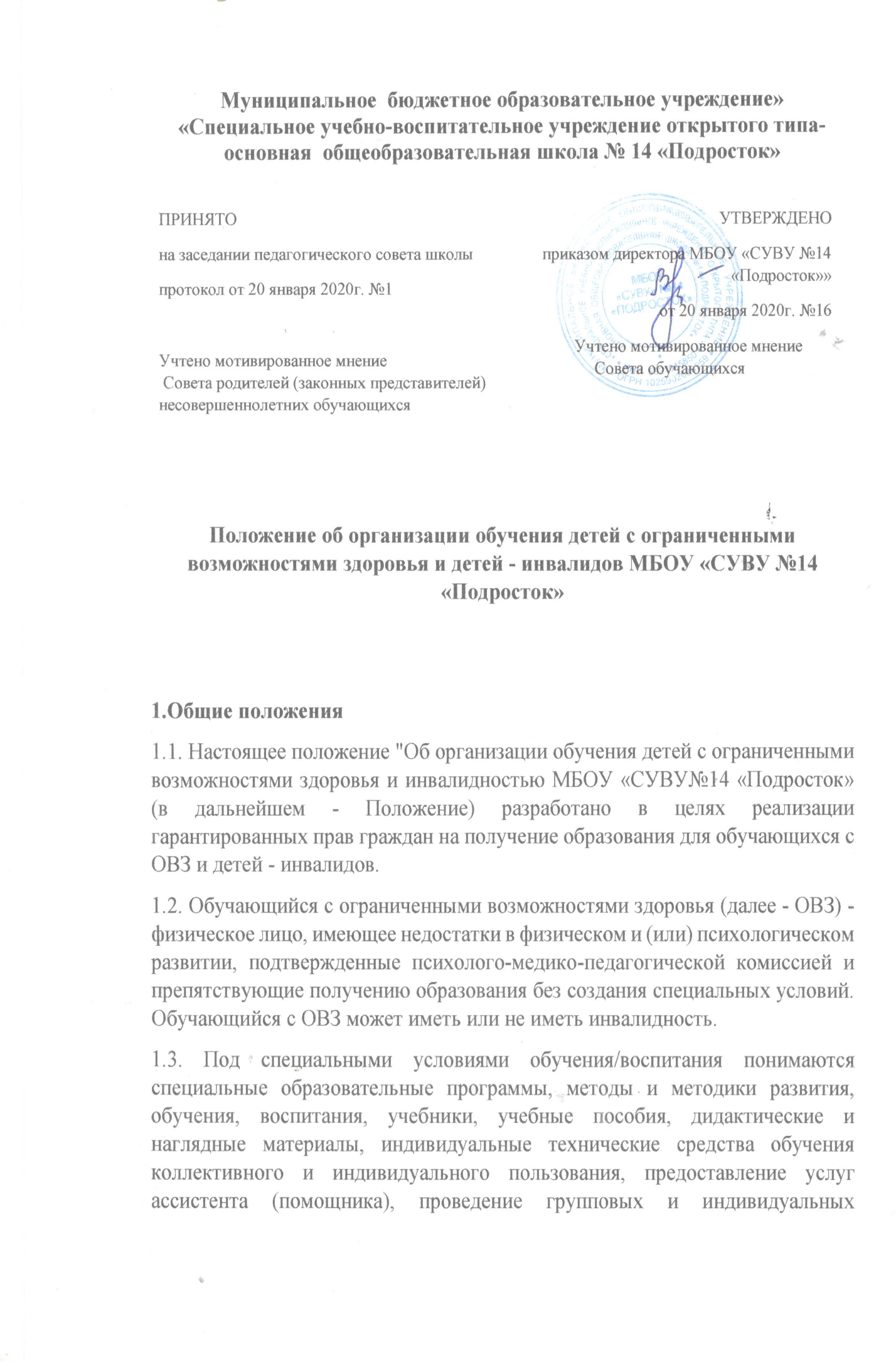  1.4. Положение разработано в соответствии с  Федеральным законом от 29.12.2012 № 273-ФЭ "Об образовании в Российской Федерации";  Законом РФ "Об основных гарантиях прав ребенка"; Федеральным законом от 24.11.1995 N 181-ФЗ (ред. от 29.12.2015) "О социальной защите инвалидов в РФ" (Обучение детей с ОВЗ, часто болеющих детей)     ФГОС основного общего образования, утвержденный приказом Минобрнауки России от 17.12.2010 № 1897;   Приказ Министерства просвещения РФ от 28 августа 2020 г. N 442 "Об утверждении Порядка организации и осуществления образовательной деятельности по основным общеобразовательным программам - образовательным программам начального общего, основного общего и среднего общего образования"; Постановление Главного государственного санитарного врача Российской Федерации от 28.09.2020 г. № 28 "Об утверждении санитарных правил СП 2.4. 3648-20 "Санитарноэпидемиологические требования к организациям воспитания и обучения, отдыха и оздоровления детей и молодежи»;  СанПиН 2.4.2.3286-15 (ред. от 10.07.2015) "Санитарно-эпидемиологические требования к условиям и организации обучения и воспитания в организациях, осуществляющих образовательную деятельность по адаптированным основным общеобразовательным программам для обучающихся с ограниченными возможностями здоровья";  Приказ Министерства просвещения РФ от 2 сентября 2020 г. N 458 "Об утверждении Порядка приема на обучение по образовательным программам начального общего, основного общего и среднего общего образования» ,  Приказом Минобрнауки России от 29 августа 2013 года № 1008 " Об утверждении порядка организации и осуществления образовательной деятельности по дополнительным общеобразовательным программам" , Приказом Минобрнауки России от 09.01.2014 № 2 "Порядок применения организациями, осуществляющими образовательную деятельность, электронного обучения, дистанционных образовательных технологий при реализации образовательных программ";  Письмом Минобрнауки России Департамента государственной политики в сфере защиты прав детей от 10 декабря 2012 г. № 07-832 по организации обучения на дому детей инвалидов с использованием дистанционных образовательных технологий;   Приказом Минобрнауки России от 12 марта 2014 г. № 177 "Об утверждении порядка и условий осуществления перевода обучающихся из одной организации, осуществляющей образовательную деятельность по образовательным программам начального общего, основного общего и среднего общего образования, в другие организации, осуществляющие образовательную деятельность по образовательным программам соответствующих уровня и направленности".  Федеральным перечнем учебников, рекомендованных Минобрнауки России к использованию в образовательном процессе в общеобразовательных учреждениях, на текущий учебный год. Уставом, Положением об АООП, индивидуальном образовательном маршруте, других локальных документов Школы. 1.5. Положение определяет порядок организации воспитания и обучения детей с ограниченными возможностями здоровья и инвалидностью в Школе. 1.6. Основные понятия, используемые в настоящем Положении: обучающиеся с ограниченными возможностями здоровья (ОВЗ) - лица, имеющие подтвержденные психолого-медико-педагогической комиссией недостатки в физическом и (или) психическом развитии, которые препятствуют освоению образовательных программ без создания специальных условий для получения образования: слабослышащие, с нарушениями опорно-двигательного аппарата, с задержкой психического развития, с умственной отсталостью (могут являться или не являться инвалидами). Ребенок - инвалид - лицо, в возрасте до 18 лет, которое имеет нарушение здоровья со стойким расстройством функций организма, обусловленное заболеваниями, последствиями травм или дефектами, приводящее к ограничению жизнедеятельности и вызывающее необходимость его социальной защиты. Под специальными условиями для получения образования обучающимися с ОВЗ и детьми-инвалидами понимаются условия обучения, воспитания и развития таких обучающихся, включающие в себя использование адаптированных дополнительных общеразвивающих программ и методов обучения и воспитания, учебников, учебных пособий и дидактических материалов, технических средств обучения коллективного и индивидуального пользования, предоставление услуг ассистента (помощника), оказывающего обучающимся необходимую техническую помощь, проведение групповых и индивидуальных занятий, обеспечение доступа в здание Школы и другие условия, без которых невозможно или затруднено освоение дополнительных общеразвивающих программ обучающимися с ОВЗ и детьми-инвалидами. 1.7. Дети с ОВЗ и дети-инвалиды имеют равные права с другими обучающимися. 1.8. Обучение детей с ОВЗ и детей-инвалидов может быть организовано как индивидуально, так и в группах:  индивидуальное обучение детей с ОВЗ и детей-инвалидов подразделяется: на дому (учебные занятия с обучающимся проводятся на дому); в Школе (учебные занятия с обучающимся проводятся в учреждении);  на базе другого учреждения (в том числе школ-интернатов, социально-реабилитационных центров) на основании договора сетевого взаимодействия;  комбинированно (часть учебных занятий с обучающимся проводится в учреждении или на дому индивидуально, а часть - в группе обучающихся). 1.9. Выбор формы организации обучения детей с ОВЗ и детей-инвалидов зависит от особенностей психофизического развития и возможностей обучающегося, особенностей эмоционально-волевой сферы, характера течения заболевания, рекомендаций учреждения здравоохранения, рекомендаций психолого-медико-педагогической комиссии, возможностей доставки обучающегося в образовательное учреждение и отсутствия противопоказаний для занятий в детском коллективе. 1.10. Форму организации обучения детей с ОВЗ и детей-инвалидов родители (законные представители) обучающегося согласовывают с администрацией Школы. 2. Задачи обучения детей с ОВЗ и детей-инвалидов 2.1.Основные задачи, реализуемые при обучении детей с ОВЗ и детей-инвалидов:  освоение дополнительных общеразвивающих программ детьми с ОВЗ и детьми-инвалидами, и как следствие обеспечение им оптимальной социальной интеграции, сохранение и укрепление их здоровья;  обеспечение щадящего режима проведения занятий при организации образовательного процесса обучающихся с ОВЗ и детьми-инвалидами; создание благоприятных условий для обучающихся с учетом возрастных, индивидуальных особенностей, соматического и нервно-психического здоровья; создание оптимальных условий, компенсирующих неблагоприятный опыт социализации и неблагоприятные условия жизни детей и их семей. 3. Порядок приема детей с ОВЗ   3.1. Дети с ОВЗ принимаются на обучение по АООП   на основании заключения и рекомендаций ПМПК и на основании письменного заявления родителей (законных представителей) на создание специальных условий обучения и воспитания в Школе. 3.2. Совместное воспитание и обучение лиц с ОВЗ и лиц, не имеющих таких ограничений, не должно отрицательно сказываться на результатах обучения последних. В случае невозможности совместного обучения лиц с ОВЗ, успешно осваивающих образовательные программы, и лиц, не имеющих таких ограничений, возможно обучение по иной форме по заявлению родителя (законного представителя ребенка). 3.3. Решение об оптимальной форме организации образовательного процесса ребенка с ОВЗ при поступлении в Школу принимает ПМПк на основании данных углубленного динамического психолого-педагогического обследования и при согласии родителей (законных представителей). Решение Консилиума оформляется соответствующим протоколом. Зачисление (перевод) обучающихся с ограниченными возможностями здоровья в классы компенсирующей направленности и в интегрированные классы осуществляется по заявлению родителей (законных представителей) и оформляется приказом руководителя образовательного учреждения. 3.4. При комплектовании интегрированных классов необходимо по возможности объединять в одном классе детей с ограниченными возможностями здоровья, имеющих рекомендации ПМПК на обучение по одной и той же АООП. 3.5. В компенсирующие и интегрированные классы  могут зачисляться дети с различными видами нарушений, только при соблюдении условий, что такое обучение не препятствует успешному освоению образовательных программ и отсутствуют соответствующие медицинские противопоказания. 4. Организация обучения детей с ОВЗ и с инвалидностью. 4.1. Основанием для организации обучения детей с ОВЗ и детей-инвалидов по месту жительства являются представленные родителями (законными представителями) обучающегося:  соответствующая справка (медицинское заключение) учреждения здравоохранения;  письменное заявление на имя директора об организации индивидуального обучения ребенка по месту жительства. 4.2. Организация индивидуального обучения детей с ОВЗ и детей-инвалидов по месту жительства оформляется приказом директора об организации индивидуального обучения по месту жительства. 4.3. В приказе директора об организации индивидуального обучения по месту жительства регламентируются сроки обучения обучающегося, форма организации индивидуального обучения обучающегося на дому, количество часов учебного плана, учебный план обучающегося, расписание учебных занятий индивидуального обучения по месту жительства, назначается должностное лицо, на которое возлагается ответственность за организацию и контроль индивидуального обучения на дому. 4.4. Сроки организации индивидуального обучения по месту жительства регламентируются сроками действия справки (медицинского заключения) учреждения здравоохранения. В случае, если срок не указан, то до окончания текущего учебного года.4.5. При организации индивидуального обучения на дому педагог обязан вести необходимые записи в журнале учѐта работы педагога. 4.6. По окончании срока действия справки (медицинского заключения) учреждения здравоохранения администрация Школы обязана совместно с родителями (законными представителями) обучающегося решить вопрос о дальнейшей форме обучения ребенка. В случае, если дата окончания срока в справке (медицинском заключении) учреждения здравоохранения не указана, то продолжение обучения обучающегося в форме индивидуального обучения на дому в новом учебном году требует повторного предоставления родителями (законными представителями) соответствующей справки (медицинского заключения) учреждения здравоохранения и подачи заявления на имя директора об организации индивидуального обучения ребенка по месту жительства в новом учебном году. 5. Формы обучения детей с ОВЗ и детей - инвалидов. 5.1. Форма обучения и программа определяется при зачислении обучающегося в Школу по заявлению законного представителя ребенка в соответствии с медицинскими показаниями, заключением ПМПК и результатами школьного психолого-педагогического консилиума (ПМПк). 5.2. С учетом потребностей и возможностей развития личности обучающегося общеобразовательные программы могут осваивать в следующих формах:  классноурочная, групповая,  надомная,  с использованием дистанционных технологий,  смешанная. 5.3.Классно-урочная и групповая формы обучения: при организации совместного обучения детей с ОВЗ и детей, не имеющих таких ограничений, могут создаваться классы интегрированного обучения (инклюзия). Наполняемость класса интегрированного обучения составляет не более 12 человек, количество обучающихся с ОВЗ не более 10 человек. Количество отдельных классов (групп) для детей с ОВЗ определяется возможностью школы, санитарными нормами и условиями для осуществления образовательного процесса.   Пятидневная учебная неделя, начало занятий – 9.00, продолжительность уроков   до 40 мин  . Учебный план разрабатывается на основе Федерального базисного учебного плана. При этом вариативная часть его позволяет учитывать интересы обучающихся, их потребности и психофизические возможности. Недельная учебная нагрузка классно-урочной и групповой форм обучения соответствует учебному плану образовательного учреждения на текущий год. 5.4. Надомная форма обучения: индивидуальное обучение на дому организовывается обучающимся, входящим в контингент Школы при наличии справки КЭК  . График организации образовательного процесса в форме обучения на дому, образовательные технологии должны обеспечивать образование обучающегося в соответствии с государственным образовательным стандартом.  Расписание занятий согласовывается с родителями обучающегося и утверждается директором школы. С родителями (законными представителями) обучающегося заключается договор на индивидуальную (надомную) форму обучения. 5.5. Индивидуальная форма обучения (индивидуальный учебный план). Для детей с выраженными поведенческими отклонениями, угрожающими безопасности окружающим, индивидуальное обучение организовано на 6. Аттестация обучающихся с ОВЗ в СУВУ. 6.1. Оценка учебных достижений обучающихся с ОВЗ осуществляется:   основного общего образования - осуществляется по четвертям.   Используется 5-ти бальная система оценок, зачетная система.   6.2. Система аттестации включает:  обучающиеся с ОВЗ могут не участвовать в диагностиках СОКО;  промежуточную аттестацию - по итогам прохождения темы (контрольная работа, тестирование) четверти, полугодия, года. государственная итоговая аттестация обучающихся с ОВЗ проводится в форме государственного выпускного экзамена в соответствии с Порядком проведения государственной итоговой аттестации по образовательным программам основного общего образования, утвержденной приказом Минобрнауки России от 26.12.2013 № 1400;  обучающиеся с ОВЗ имеют право по отдельным учебным предметам по своему желанию проходить государственную итоговую аттестацию в форме основного государственного экзамена (9-е классы);   лицам с ОВЗ, получившим основное   общее образование, успешно прошедшим государственную итоговую аттестацию в форме основного государственного экзамена (9-е классы)  , выдаются документы об образовании (аттестаты об основном общем   образовании).  7. Документация 7.1.Документами, регулирующими обучение детей с ОВЗ и детей-инвалидов являются:  справка (медицинское заключение) учреждения здравоохранения о возможности обучения;  копия документа, подтверждающего инвалидность ребенка (при наличии инвалидности); заявление родителей (законных представителей) ребенка;  приказ директора об организации обучения детей с ОВЗ и детей-инвалидов;  приказ директора об организации индивидуального обучения на дому;  учебный план;  журнал занятий;  расписание занятий;  дополнительная общеразвивающая программа для детей с ОВЗ и детей-инвалидов. 7.2. Журнал занятий оформляется в соответствии с инструкцией о ведении журнала учѐта работы педагогов и содержит: даты занятий в соответствии с расписанием, согласованным с родителями (законными представителями) обучающегося и утвержденным директором ; содержание пройденного материала в строгом соответствии с утвержденной директором программой; подпись родителя (законного представителя), которую он выставляет после проведения педагогическим работником занятия с обучающимся (подпись ставится в графе “Примечание”), если занятия осуществляются на дому. 7.3.Журнал хранится в архиве Школы 5 лет. В журнале должны содержаться все сведения об обучающемся в соответствии с локальным нормативным правовым актом Учреждения. 8.Финансовое обеспечение обучения детей с ОВЗ и детей-инвалидов 8.1.Обучение детей с ОВЗ осуществляется бесплатно в пределах регламентируемых часов. 8.2.Учебная нагрузка педагога по обучению детей с ОВЗ и детей-инвалидов тарифицируется. 8.3.Обучение детей с ОВЗ осуществляется в соответствии с нормативом учебных часов в неделю по дополнительной общеразвивающей программе, входящей в учебный план Учреждения. 9.4. Обучение детей с ОВЗ и детей-инвалидов дает право на повышение тарифных ставок (должностных окладов) в соответствии с положением «О доплатах и надбавках». Педагогическим работникам повышение тарифных ставок производится только на количество часов, отведенных на индивидуальное обучение на дому.